Пресс-релиз21 июля 2017  годаЧто делать, если банк, в котором вы получали пенсию, лишен лицензии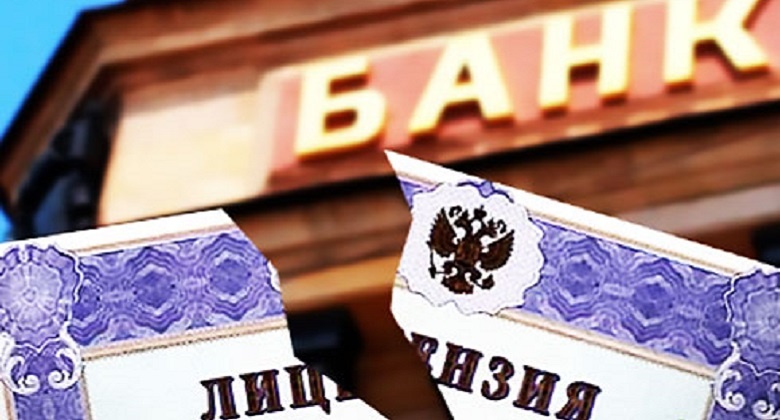 Пенсионер сам выбирает организацию, которая будет доставлять ему пенсию. Для этого он подает соответствующее заявление в территориальный орган ПФР. Пенсии доставляются через кредитные организации или организации почтовой связи, с которыми Отделением ПФР по Санкт-Петербургу и Ленинградской области заключены договоры о порядке доставки пенсий.В случае отзыва у кредитной организации лицензии на осуществление банковских операций, специалисты Пенсионного фонда в оперативном порядке уведомляют пенсионеров о необходимости выбора другой организации по доставке пенсии. Чтобы сменить организацию, доставляющую пенсию, необходимо подать новое заявление в ПФР. Сделать это можно, лично обратившись в территориальный орган ПФР, отправить заявление по почте, либо через сервис «Личный кабинет гражданина» на сайте ПФР.